Request for Proposal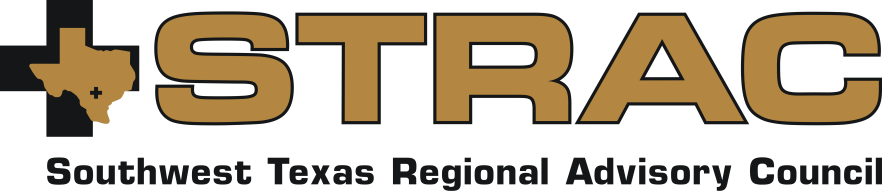 Deviation Form AttachmentDescription of deviation from RFP Specifications, Terms, and or Conditions:Reason for deviation: 